Žiadateľ o udelenie licencie je podľa článku 56a Smernice klubového licenčného systému SFZ, vydanie 2018 – novelizácia, povinný požadovaným spôsobom a v stanovenom termíne zverejniť výšku jeho platieb sprostredkovateľom hráčov v príslušnom finančnom roku. Celková výška platieb uvedená v tomto výkaze, sa musí zhodovať s údajom, uvedeným žiadateľom o licenciu v predloženej „Doplňujúcej finančnej informácii“.  V     dňa   Razítko klubu		Za fubalový klub (meno, funkcia)     					Podpis 				______________________________________________________    SFZ		             TLAČIVÁ LICENČNÉHO KONANIA		         	   strana 1/1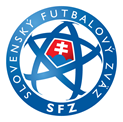 KLUBOVÝ LICENČNÝ SYSTÉM SFZLicenčné konanie – finančné licenčné kritériá, verzia 0220Platby klubov sprostredkovateľom hráčov za rok 2020 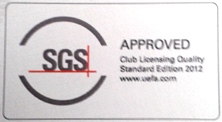 Názov klubu  úplný názov klubu Názov klubu  úplný názov klubu Názov klubu  úplný názov klubu Názov klubu  úplný názov klubu Meno / názov sprostredkovateľaVýška   platbyDátum PlatbyMeno hráča a druh transferu(z klubu / do klubu)CELKOM